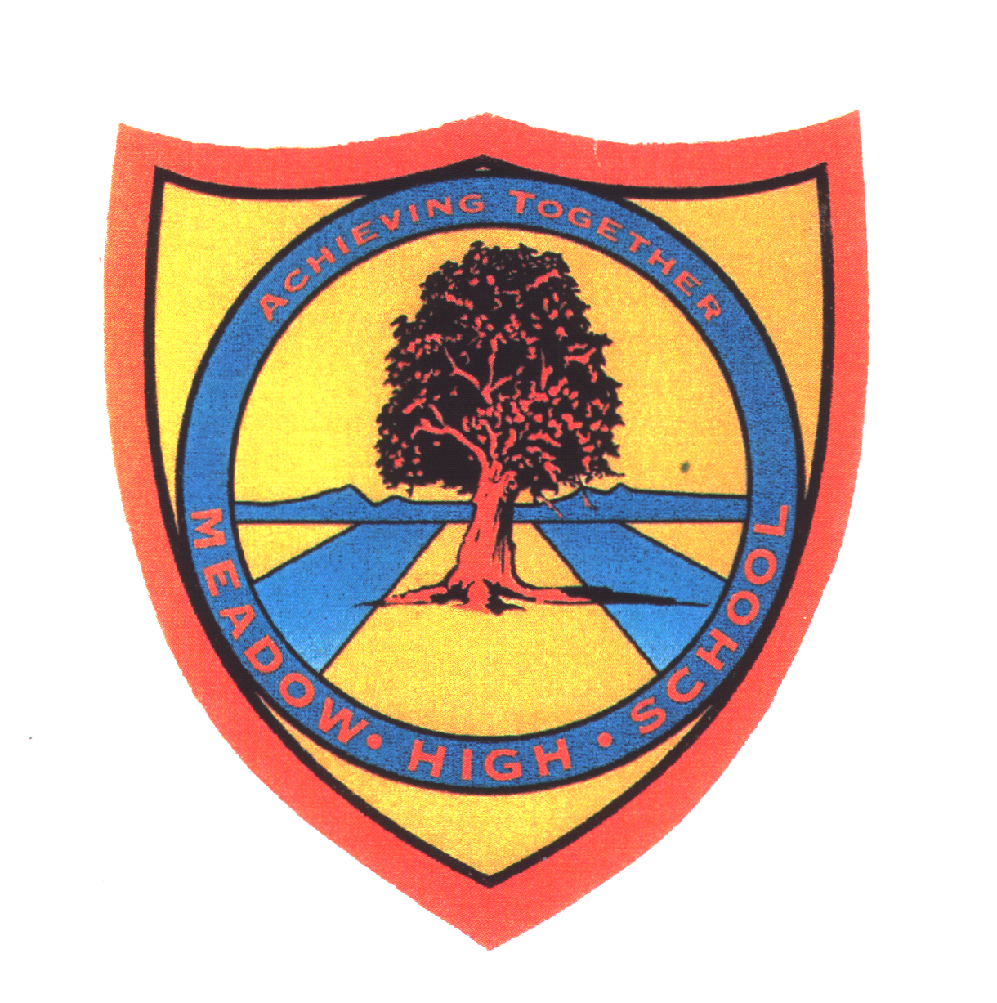     Pathway 1Key Stage 3 Cycle 1Autumn 2Topic: Everyday MaterialsAutumn 2Topic: Everyday MaterialsLearning Intention:  Pupils will learn about everyday materials including wood, plastic, metal, water and rock. Pupils will have the opportunity to explore the properties of these materials and sort them according to different criteria.  Pupils also will carry out simple investigations to help them decide which material would be most suitable for various purposes.Learning Intention:  Pupils will learn about everyday materials including wood, plastic, metal, water and rock. Pupils will have the opportunity to explore the properties of these materials and sort them according to different criteria.  Pupils also will carry out simple investigations to help them decide which material would be most suitable for various purposes.Learning Intention:  Pupils will learn about everyday materials including wood, plastic, metal, water and rock. Pupils will have the opportunity to explore the properties of these materials and sort them according to different criteria.  Pupils also will carry out simple investigations to help them decide which material would be most suitable for various purposes.Learning Intention:  Pupils will learn about everyday materials including wood, plastic, metal, water and rock. Pupils will have the opportunity to explore the properties of these materials and sort them according to different criteria.  Pupils also will carry out simple investigations to help them decide which material would be most suitable for various purposes.Learning Intention:  Pupils will learn about everyday materials including wood, plastic, metal, water and rock. Pupils will have the opportunity to explore the properties of these materials and sort them according to different criteria.  Pupils also will carry out simple investigations to help them decide which material would be most suitable for various purposes.Key knowledge that should be learned during this SoW Key knowledge that should be learned during this SoW AllMostSomeConcept: Concept: That material is not just fabric but all the ‘stuff’ in the world. This stuff is also called chemicals and is the basis for the study of chemistry.  Pupils will need to distinguish between materials and objects. The materials are the basic stuff from which things are made fromThat material is not just fabric but all the ‘stuff’ in the world. This stuff is also called chemicals and is the basis for the study of chemistry.  Pupils will need to distinguish between materials and objects. The materials are the basic stuff from which things are made fromThat material is not just fabric but all the ‘stuff’ in the world. This stuff is also called chemicals and is the basis for the study of chemistry.  Pupils will need to distinguish between materials and objects. The materials are the basic stuff from which things are made fromKnowledge: Knowledge: To identify and name a variety of everyday materialsTo distinguish between an object and the material from which it is madeTo describe the simple physical properties of a variety of everyday materialsKey Skills: Key Skills: Identify and name everyday materialsInvestigationsDescribe simple properties of everydayMaterialsMake a predictionMake a prediction and suggest a reasonLanguage and/or communication skills: Language and/or communication skills: Man madeNatural Material Purpose Investigate Process PropertiesCompareDemonstrateCurricular LinksCurricular LinksGeog, speaking and listening, technology, maths Geog, speaking and listening, technology, maths Geog, speaking and listening, technology, maths 